Министерство  образования и науки Республики Татарстангосударственное автономное профессиональное  образовательное учреждение  «Казанский строительный колледж»ПОЛОЖЕНИЕО порядке организации и проведении текущего
 контроля успеваемости.Казань 2023 1. Общие положения.1.1 Настоящее положение определяет порядок и организацию текущего контроля успеваемости обучающийся ГАПОУ «Казанский строительный колледж» (далее Колледж), обучающихся по основным профессиональным образовательным программам среднего профессионального образования.1.2 Положение разработано на основании:-Закона Российской Федерации «Об образовании» (от 29.12.2013 г. № 273-ФЗ), -Приказа Министерства просвещения РФ от 24.08.2022 № 762 «Об утверждении Порядка организации и осуществления образовательной деятельности по образовательным программам среднего профессионального образования», - Приказа Министерства просвещения РФ от 23.11.2022 г. № 1014 «Об утверждении федеральной образовательной программы среднего общего образования»,-Федеральных государственных образовательных стандартов среднего профессионального образования (ФГОС), -Устава ГАПОУ «КСК». 1.3 Оценка качества освоения образовательной программы СПО включает текущий контроль знаний, промежуточную и государственную итоговую аттестацию обучающихся1.4 Текущий контроль успеваемости обучающихся – это систематическая проверка учебных достижений обучающихся, проводимая преподавателем в ходе осуществления образовательной деятельности в соответствии с образовательной программой. Проведение текущего контроля успеваемости направлено на обеспечение выстраивания образовательного процесса максимально эффективным образом для достижения результатов освоения основных образовательных программ, предусмотренных федеральными государственными образовательными стандартами среднего общего образования и среднего профессионального образования (далее – ФГОС).1.5 Периодичность текущего контроля определяются рабочими программами, календарно-тематическими планами дисциплин, профессиональных модулей, учебной и производственной (преддипломной) практики. 1.6 Конкретные формы и процедуры текущего контроля заданных результатов обучения по каждой дисциплине, междисциплинарному курсу, практике определяются преподавателями, мастерами производственного обучения самостоятельно. 1.7 В целях создания условий для максимального приближения программ текущей аттестации обучающихся по дисциплинам, междисциплинарным курсам, практике к условиям их будущей профессиональной деятельности предусматривается гибкое комбинирование и сочетание традиционных и инновационных методов контроля2. Текущий контроль успеваемости.2.1. Текущий контроль успеваемости обучающихся проводится в течение учебного периода в целях:- контроля уровня достижения обучающимися результатов, предусмотренных образовательной программой;-  оценки соответствия результатов освоения образовательных программ требованиям ФГОС;- проведения обучающимся самооценки, оценки его работы педагогическим работником с целью возможного совершенствования образовательного процесса;2.2. Текущий контроль осуществляется педагогическим работником, реализующим соответствующую часть образовательной программы и служит этапом подготовки к промежуточной аттестации.2.3. Порядок, формы, периодичность, количество обязательных мероприятий при проведении текущего контроля успеваемости обучающихся определяются педагогическим работником с учетом образовательной программы.2.4. Фиксация результатов текущего контроля осуществляется в журнале учебной группы (по рейтинговой или пятибальной системе). 2.5. Последствия получения неудовлетворительного результата текущего контроля успеваемости определяются педагогическим работником в соответствии с образовательной программой, и могут включать в себя проведение дополнительной работы с обучающимся, индивидуализацию содержания образовательной деятельности обучающегося, иную корректировку образовательной деятельности в отношении обучающегося.  2.6. Успеваемость обучающихся, занимающихся по индивидуальному учебному плану, подлежит текущему контролю с учетом особенностей освоения образовательной программы, предусмотренных индивидуальным учебным планом. 2.7 Проведение текущего контроля успеваемости предполагает:
- на уровне студента – оценивание достижений в образовательной деятельности, степени освоения общих и профессиональных компетенций;
 - на уровне преподавателя – оценивание результативности профессионально-педагогической деятельности, эффективности созданных педагогических условий;
- на уровне администрации – оценивание результативности деятельности колледжа, состояния образовательного процесса, условий образовательного взаимодействия.2.8. Обобщение результатов текущего контроля знаний проводится:-ежемесячно на 1 курсе в группах ППССЗ (на базе 9 классов);-  1 раз в два месяца на остальных курсах по ППССЗ, на всех курсах ППКРС.Результаты успеваемости предоставляются заведующим отделений классными руководителями/ мастерами производственного обучения. Оценками текущего контроля успеваемости обучающихся являются: 5 «отлично», 4 «хорошо», 3 «удовлетворительно», 2 «неудовлетворительно».2.5 Данные текущего контроля должны использоваться зав. отделениями, председателями цикловых комиссий и преподавателями для обеспечения эффективной учебной работы обучающихся, своевременного выявления отстающих и оказания им содействия в изучении учебного материала, совершенствования методики преподавания учебных  дисциплин и профессиональных модулей.2.6 Подготовка и проведение текущего контроля знаний и умений. Преподаватель обеспечивает разработку и формирование комплекта контрольно-оценочных средств, используемых для проведения текущего контроля качества.2.7 Текущий контроль знаний считается текущей аттестацией за семестр, когда учебным планом в данном семестре не предусмотрена промежуточная аттестация.3.Проведение текущего контроля успеваемости при обучении инвалидов и лиц с ограниченными возможностями здоровья.3.1. Для осуществления процедур текущего контроля успеваемости, обучающихся преподаватели, ответственные за реализацию дисциплин создают фонды оценочных средств, адаптированные с учетом особенностей нозологий для инвалидов и лиц с ограниченными возможностями здоровья и позволяющие оценить достижение ими запланированных в основной профессиональной образовательной программе среднего профессионального образования результатов обучения и уровень сформированности компетенций. 3.2. Форма проведения текущей для студентов-инвалидов и лиц с ограниченными возможностями здоровья устанавливается с учетом индивидуальных психофизических особенностей (устно, письменно на бумаге, письменно на компьютере, в форме тестирования и т.п.). При необходимости студенту-инвалиду или лицу с ограниченными возможностями здоровья предоставляется дополнительное время для подготовки ответа на этапе текущего контроля.Вступает в силу с 01.03.2023 г.	Разработал:	Заместитель директора по УР:                                                     ( О.В.Вахонина)Рассмотрено и принятона заседании педагогического        совета колледжаПротокол № 4 от  01.02.2023г.                 УТВЕРЖДАЮ          Директор   ГАПОУ «КСК»А.В.Проснев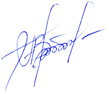 01.02. 2023 г.